※ 申込期限12月8日(木）まで　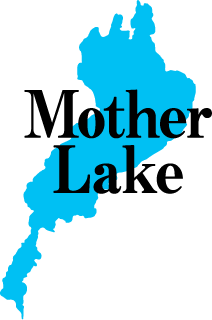 FAX　 　：　077－528－4962　または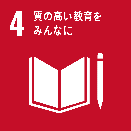 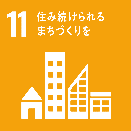 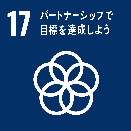 E-mail　:　 ma06@pref.shiga.lg.jp  にて滋賀県教育委員会事務局生涯学習課　担当　堀田　あて標記研修会について、下記のとおり参加を申し込みます。記※　会場参加は先着順の受付となります。定員を超えた場合は連絡させていただきます。※　会場へは、公共交通機関の利用をお願いします。※ 研修会の参加に関して、配慮を必要とされる事項がありましたら、事前に連絡ください。※　マスクの着用、手指の消毒、検温、換気などの感染症対策にご協力ください。
（発熱、体調不良等の症状がある場合は、参加をお控えください。）※　上記の情報は、本研修事業においてのみ使用いたします。ふりがな氏　名所属名（団体名）お住まいの市町名（　　　　　　　　　　　　　　　　　　　　　　　）市・町希望する受講方法会場参加（　　　　　　）　　　　　　② オンデマンド視聴（　　　　　）希望する方に〇をしてください。①、②両方の申込も可能です。連絡先電話またはメール☎　📧　※連絡が可能な連絡先をご記入ください。（特にオンデマンド視聴希望の方は、後日受講方法を連絡しますので、必ずメールアドレスをご記入ください。）